Vereinbarungsbedingungen zur Brennholzselbstwerbung im KirchengemeindewaldOrt, Datum:	.........................................	 Ort, Datum: 	.............................................................Waldbesitzer: 	..........................................	 Holzwerber:	.............................................................Der Holzwerber wird vor Beginn der Arbeiten vom Waldbesitzer oder dessen Vertreter vor Ort               eingewiesen (Grenzen des Bestandes, Ausgezeichnetes bzw. nutzbares Holz, naturräumliche               Gegebenheiten, Lagerort, Abfuhrfristen, Abfuhrwege und Rettungspunkte)Der Selbstwerber haftet für alle durch ihn oder seine Helfer im Rahmen des               Selbstwerbereinsatzes vorsätzlich oder fahrlässig verursachten Schäden.Jegliche Haftung des Waldbesitzers für Personen- oder Sachschäden, die dem Selbstwerber               oder einem seiner Helfer im Rahmen des Einsatzes entstehen, wird hiermit ausgeschlossen.Der Vertreter des Waldbesitzers / Förster ist dem Selbstwerber weisungsbefugt und kann die               Arbeiten bei widrigen Bedingungen, Nichteinhaltung der Unfallverhütungsvorschriften,               Verstößen gegen die Einweisung unter- oder abbrechen. Die Brennholzwerbung erfolgt ausschließlich für den Eigenbedarf. Die Verwendung des Holzes               zum kommerziellen Gebrauch bedarf eines besonderen Vertrages.Das Befahren von Waldwegen wird nur für den Zweck der Brennholzwerbung genehmigt. Es ist               auf dem schnellsten zumutbaren Weg zum Arbeitsort zu fahren (max. Geschwindigkeit 30 km/h).               Fahrzeuge sind so abzustellen, dass keine Behinderung auftritt.Für die Rückung und Abfuhr sind ausschließlich zum Schutz des Waldbodens und der               Bestockung die bezeichneten bzw. markierten Rückegassen zu verwenden. Eine ganzflächige               Befahrung der Bestände ist untersagt.Der Selbstwerber kann belegen, dass er eine forstliche Ausbildung besitzt oder einen Lehrgang               zum Umgang mit der Motorsäge besucht hat.Der Holzwerber verpflichtet sich die Unfallverhütungsvorschriften (VSG/UVV Forsten) einzuhalten,              insbesondere  durch:- das Tragen der geeigneten Schutzausrüstung (Schutzhelm mit Gehör- und                  Gesichtsschutz, Schutzhandschuhe, Schnittschutzhose und Sicherheitsschuhe)- keine Alleinarbeit mit der Motorsäge, mit Seilwinde und beim Baumbesteigen- Absperren der Hiebsflächen (keine Person im Gefahrenbereich)              - Mitführen von Erste-Hilfe-Material vor OrtDer Selbstwerber verwendet funktionssichere Geräte und Maschinen   mit sicherungstechnischen               Einrichtungen (KWF-Gebrauchswertprüfung). Für Zweitaktmaschinen werden biologisch, schnell               abbaubare Kettenöle und Sonderkraftstoffe verwendet bzw. bei Schleppern mit Anbaugeräten               biologisch schnell abbaubare Hydraulikflüssigkeit und Notfallsets für Ölhavarien sind mitzuführen. Die Rechnungslegung erfolgt mit dem anliegenden Vordruck nach dem gemeinsamen               Holzaufmaß durch den Waldbesitzer, einem Vertreter oder Förster und dem Selbstwerber.Die Abfuhr des Holzes hat grundsätzlich erst nach Abfuhrfreigabe durch den Waldbesitzer bzw.              durch dessen Vertreter / Förster zu erfolgen.1.) Kirchengemeinde	____________________________     Steuernummer: _______________________Evangelische Kirchengemeinde _________________Straße _____________________________________PLZ________________________________________Selbstwerber/Rechnungsempfänger:Herr / Frau	_____________________________Straße		_____________________________PLZ/Ort		_____________________________Rechnung über BrennholzverkaufDatum: ___. ___. ______Rechnungs.-Nr.	________ Baumart			               Menge (rm/fm*)			Preis (€/Einheit)		Betrag (€)(* nichtzutreffendes streichen)______________		____________			_____________	______________________		____________			_____________	______________________		____________			_____________	________incl. 5,5% USt.*   ________incl. 7,0% USt.*   ________Rechnungsbetrag	________                                                                                                                              (* bitte entsprechenden zutreffenden Steuersatz eintragen)Brennholz erhalten:	____________________________  	(Unterschrift Holzkäufer)Brennholz übergeben:	____________________________  	(Unterschrift Revierleiter)Bitte überweisen Sie den Betrag bis zum ___. ___.______ 	an folgende Bankverbindung:Empfänger:	 Kirchengemeinde ________________________________Zahlungsgrund:	 Brennholz  Kirchengemeinde _______________________      (* bitte entsprechenden Eigentümer eintragen)Bank:		BIC:		IBAN:		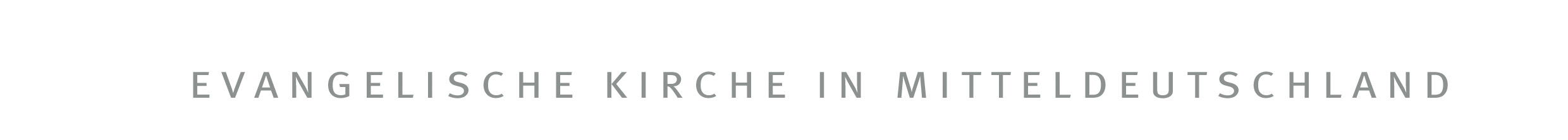 